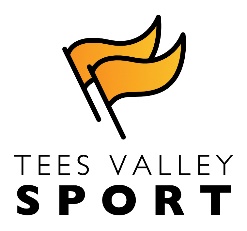 Board Meetings and Main Sub Committee MeetingsApril 2018 and March 2019Board Meetings30 April 201823 July 201815 October 201812 December 20181 April 2019Business Development Working Group5 February 201927 March 2019Nominations Committee2 July 2018